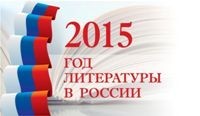 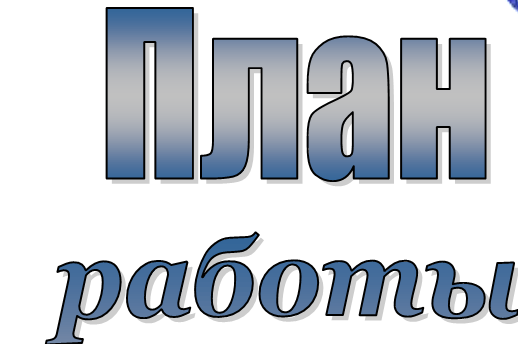 МУК «Библиотека» Нижнеландеховского сельского поселенияНа 2015 год                           Быть библиотекарем значит то же, что ехать на велосипеде: если вы перестаете нажимать на педали и двигаться вперед, вы падаете.		Д.Шумахер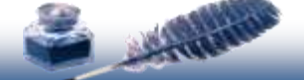 План работы МУК «Библиотека» Нижнеландеховского сельского поселения на 2015 год«Далек и сложен путь книжки  к читателю, путь, чем-то похожий на человеческую судьбу. Велика при этом,  несомненно,  роль библиотекаря, профессионального пропагандиста книги. Читателю порой трудно самому определить: хорошо, плохо ли то, что стоит на книжной полке. Считаю, что наличие огромного ассортимента книг в библиотеке, пусть и мудрых, не освобождает библиотекаря от самостоятельных мыслей и поступков. Как и писатель, библиотекарь просто не имеет права быть личностью, остановившейся в своем развитии».Виктор Астафьев.13 июня 2014 года  Президент РФ  подписал  Указ о проведении  Года литературы в России в 2015 году. Следуя в направлении, предложенном государством, деятельность  Нижнеландеховской сельской библиотеки  в 2015  году, будет   проходить  под эгидой    Года  литературы. Библиотекарь не должен останавливаться в своём  профессиональном развитии,  по-прежнему будут  творчески относиться к своему делу,  принимать участие в  конкурсах, осваивать  новые методы  работы  во имя единой цели  –  научить читателя любить и ценить книгу..Цель  деятельности:1. Организация библиотечного обслуживания с учетом потребностей и интересов граждан Нижнеландеховского сельского поселения.2. Обеспечение равного и разностороннего доступа к необходимым отечественным информационным ресурсам, практическим  знаниям для формирования, удовлетворения различных потребностей  населения.3.Обеспечение доступности и комфортности библиотечно-информационных услуг.4.Создание оптимально организованного библиотечного пространства. Основные виды деятельности Учреждения:1. Выдача  во временное пользование книг,  периодических изданий, справочных  материалов и иных видов информации населению Нижнеландеховского сельского поселения;2.   Комплектование, учет библиотечных фондов;3.  Предоставление пользователям информации о составе библиотечных фондов через систему каталогов и другие формы информирования;4. Оказание консультативной помощи в поиске и выборе источников информации;5. Проведение культурно-просветительных мероприятий: выставок, литературных вечеров, встреч, конференций, лекций, конкурсов;6.  Организация любительских объединений и клубов по интересам;7. Формирование информационной культуры и культуры чтения пользователей; 8. Осуществление всестороннего раскрытия фонда библиотеки с использованием различных форм индивидуальной и массовой работы.9. Изучение опыта работы других библиотек с целью внедрения в практику работы библиотеки наиболее интересных форм библиотечных услуг.Основные направления работы с читателями:Какую бы  разнообразную  деятельность ни осуществляла  библиотека, главной  целью  было и  остается приобщение  к чтению, родному слову, истории и современной жизни страны, Родины.-История Отечества, краеведение;-Гражданско-патриотическое воспитание;-Традиции народной культуры;-Семейное воспитание;-Литературные юбиляры;-Экологическое просвещение, пропаганда здорового образа жизни;-Литературно-художественное и нравственно-эстетическое воспитание;- В связи с 70-ой годовщиной Победы в Великой Отечественной войне приоритетное внимание будет уделено патриотической направленности в деятельности библиотекиКонтрольные показатели:Количество читателей – 540 человек;Посещаемость – 3010 экз.;Книговыдача – 11020 экз.;Количество справок – 405 экз.;Количество мероприятий – 35 шт.Организация работы библиотеки:1.Координация с органами местного самоуправления - Индивидуальное и групповое информирование;- Информирование о поступлении новинок литературы;- Оказание помощи в работе с трудными детьми совместно со школой, женсоветом.2. Координация со школой:-Индивидуальное и групповое информирование;-Проведение совместных мероприятий;-Оказание  помощи в учебном процессе;-Проведение обзоров новинок литературы.3. Координация с  СДК:- Совместное проведение праздников, вечеров;- Оказание помощи в подборке сценариев.4. Надомное абонементное обслуживание пользователей библиотеки, имеющих слабую социальную защиту и ограниченные возможности.Культурно-досуговая и просветительская деятельность библиотекиЗаведующая МУК «Библиотека»Нижнеландеховског сельского поселения			Лебедева В.М.№Основные направленияФормы работыГруппа читателейСрок проведения1.История Отечества,Краеведение-Альбом «Летопись библиотеки» -Информационный навигатор « Я читаю книги о войне»-Калейдоскоп исторических фактов- « Нам 41-й – не забыть, Нам 45-й  - славить»- Тематическая программа	«Чтоб помнили, чтоб не повторилось»- Вечер памяти «Детство, опаленное войной»-Акция «Негасимый огонь памяти»- День Победы- Выставка – иллюстрация «По всей России обелиски, как души рвутся из земли»Литературно-музыкальная композиция«Вас помнит мир спасённый» - Праздник селаТематическая программа«Край родной мы Родиной зовем»-Фотовыставка «Нижний Ландех: улицы и лица » -Краеведческие чтения«Лишь тот уваженья достоин, кто чтит историю свою»-День народного ЕдинстваВыставка-презентация«Люди, изменившие Россию» Массовый читательМассовый читательШкольникиМассовыйчитательМассовыйчитательМассовыйЧитательМассовыйЧитательМассовыйЧитательШкольникиШкольникиЯнварьЯнварь-майФевральМартАпрельАпрель-майМайИюньОктябрьНоябрь2.Гражданско-патриотическое воспитание-День защитника Отечества«Солдатами не рождаются»Конкурсно-игровая программа«Рыцарский турнир»- День Земли Экологический час«Бросим природе спасательный круг»  Урок-игра «Правознайка» Массовый читательШкольникиШкольникиФевральАпрельСентябрь3.ТрадицииНародной культуры- Рождество ХристовоВыставка рисунков«Рождественское чудо» - МасленицаИгровая программа«Масленица идет – блин да мед несет!»- ПасхаВидео-викторина«Пасхальный перезвон» Тематическая программа-День славянской письменности и культурыВыставка-путешествие«Аз и Буки – основа науки» -Общероссийский день библиотекБлиц-опрос«Библиотека глазами читателя»Фотовыставка«Галерея активных читателей»- Дни Российской культурыВыставка-экспозиция«Умельцы на Руси»Библиотечная скатерть-самобранка«Что есть в печи-всё на стол мечи» Чтение с выражением«Русская сказка – урокам подсказка»Игровая программа«Ладушки»ШкольникиМассовыйчитательМассовыйчитательШкольникиМассовыйчитательМассовый читательМассовый читательШкольникиДошкольникиЯнварьФевральАпрельМайМайОктябрьОктябрьОктябрьНоябрь4.Литературно -художествен-ное и нравственно-эстетическое направление- Беспроигрышная лотерея для первых 100 читателей «Твой номер от 1 до 100 – участник лотереи ты тогда»-Неделя детской книги Акция«Читательская ленточка»Театрализованная программа«Посвящение в читатели»  Выставка-вопрос«Загадки Конька Горбунька»Литературная беседка«Читать модно, не модно не читать»Акция-«Декада забывчивого читателя»- Библионочь  «Библиотечный серпантин Или необыкновенные приключения»-  Выставка рисунков«Мой любимый сказочный герой»- Литературный час«Поэтическая акварель»-Летнее Чтение«Книжные тропинки лета: собери свой книжный букет»-Литературный кроссворд« Кот Матроскин приглашает»- Детский клуб «Мастерская доброты»«Бусы, фенечки, серёжки для меня для меня и для матрёшки» Мастер-класс по биссероплетению« Чтобы всё было, как в сказке - нужно много яркой краски» Цикл уроков рисования«Вяжем сами - своими руками»Мастер-класс по вязанию- Пушкинский день России«Поэт на все времена» Театрализованная программа«На солнечной поляне Лукоморья»Выставка-совет«Мама, почитай! »Массовый читательШкольникиПервоклассникиШкольникиШкольникиМассовыйчитательЮношествоДошкольникиШкольникиШкольникиШкольникиМассовыйчитательшкольникиЯнварьМартМартМартМартАпрельАпрельМайИюньИюльЯнварь-майИюньИюнь5.Библиотека и семья- День семьиФотовыставка«Загляните в семейный альбом» День защиты детей«Вместе весело шагать»«Праздник-проказник или 1-е июня» Театрализованая программа- Семейный клуб «Очаг» Вечер отдыха"Дружба начинается с улыбки"Конкурсная игровая программа "Стойкий оловянный солдатик"Праздник «Сундучок семейных традиций»Родительский факультатив«Наши дети в интернете»Экопутешествие«В гости к Берендею» Конкурс презентаций «Осень в моём селе»Литературно-музыкальная композиция«Мама - солнышко моё»Конкурс«Самый лучший снеговик»МассовыйчитательМассовый читательЧлены клубаМайИюньЯнварьФевральМартАпрельМайОктябрьНоябрьДекабрь6.Литературные юбилярыТематические подборки литературы15 января - 220 лет со дня рождения писателя, дипломата А.С. Грибоедова (1795—1829)28/29 февраля – 95 лет со дня рождения писателя Ф.А. Абрамова (1920–19836 марта – 200 лет со дня рождения поэта П.П. Ершова (1815–1869)2 апреля – Международный день детской книги (установлен  ЮНЕСКО в 1967 в день рождения Г. Х.Андерсена)              – 210 лет со дня рождения датского писателя Г. Х. Андерсена (1805-1875)23 августа – 135 лет со дня рождения писателя А. С. Грина (1880-1932)3 октября – 120 лет со дня рождения поэта С. А. Есенина (1895—19258 ноября 100 лет со дня рождения поэта, прозаика и драматурга К.М. Симонова (1915—1979)Книги-юбиляры175 лет – «Герой нашего времени» М.Ю. Лермонтова (1840)175 лет – «Мцыри» М.Ю. Лермонтова (1840)80 лет – «Военная тайна» А. Гайдара (1935)80 лет – «Судьба барабанщика» А. Гайдара (1935)80 лет – «Дядя Стёпа» С.В. Михалкова (1935)80 лет – «Педагогическая поэма» А.С. Макаренко (1935)75 лет – «Тихий Дон» /4-я книга/ М.А. Шолохова (1940)75 лет – «Тимур и его команда» А. Гайдара (1940)70 лет – «Василий Тёркин» А.Т. Твардовского (1945)70 лет — «Петр I» А.Н. Толстого (1945)70 лет – «Четвёртая высота» Е. Ильиной (1945)МассовыйЧитательМассовыйЧитательВ течениигода7.Экологичекоепросвещение,пропаганда здорового образа жизниУрок-практикум«Покормите птиц зимой»Час занимательной экологии «Стану я для кошки другом»Выставка-совет«Небольшой мой огород и здоровье и доход»Выставка-обзор«Мир зверей и птицсходит со страниц»-День охраны окружающей средыЭкологическая азбука«Как мы Матушку Землю спасали»-Беседа-предупреждение«Привычки вредные – загубленная жизнь»- Урок доброты «Люби, заботься, помогай» -Книжная выставка«Цветоводу на заметку» Слайд-шоу«Осень-волшебница»ШкольникиДошкольникиМассовыйчитательШкольникиЮношествоШкольникиМассовыйЧитательМассовыйчитательЯнварьМартАпрельМайИюньИюньАвгустАвгустСентябрь8.Справочно -библиографическая работа-Работа с каталогами-Проводить часы информации, библиографические обзоры-Выставки книжных новинок-Экскурсии в библиотеку-Справочная работаВ течении года9.Формирование и развитие библиотечных фондов-Формирование книжного фонда-Подписка на периодические издания-Обработка книг-Списание ветхой и устаревшей литературы-Своевременная расстановка книг на стеллажах-Мероприятия  по обеспечению сохранности фондов-Работа с задолжниками-Работа «Книжкиной больницы»-Соблюдение правил санитарно-гигиенического режимаВ течениигода10Развитие материально-технической базы-Ремонт крыльца-Приобретение новых книгВ течениигода